DATOS RELACIONADOS CON LAS FUNCIONES, CARGOS Y OCUPACIONESEN OTRA REPARTICIÓN NACIONAL, PROVINCIAL y/o MUNICIPALEN OTRA REPARTICION NACIONAL, PROVINCIAL y/o MUNICIPALEN TAREAS O ACTIVIDADES NO OFICIALESPERCEPCION DE PASIVIDADES (Jubilaciones, Pensiones, Retiros, etc.)CUADRO DEMOSTRATIVO DEL CUMPLIMIENTO DE LOS HORARIOSPARA LOS CARGOS Y ACTIVIDADESLUGAR Y FECHA: Puerto Madryn,                                     de 2022.   Declaro bajo juramento que todos los datos consignados son veraces y exactos, de acuerdo a mi leal saber y entender. Asimismo, me notifico que cualquier falsedad, ocultamiento u omisión dará motivo a las más severas sanciones disciplinarias, como así también que estoy obligado a denunciar dentro de las cuarenta y ocho horas las modificaciones que se produzcan en el futuro.___________________________________Firma del declaranteLUGAR Y FECHA: Puerto Madryn,                             de 2022.   Certifico la exactitud de las informaciones contenidas en los cuadros 1; 2 y 3 y la autenticidad de la firma que antecede. Manifiesto que no tengo conocimiento que en la presente el declarante haya incurrido en ninguna falsedad, ocultamiento u omisión.___________________________________Firma del DirectorLugar y Fecha: .....................................................................Con la constancia de quedar en poder de este servicio el duplicado de la presente declaración jurada a fin de darle el trámite dispuesto en el Decreto Nº …………, remítase al tribunal de Cuentas de la Nación de conformidad con el artículo …… del citado decreto, adjunto a la panilla de haberes del mes de …… …… de 2022  .___________________________________Firma del Jefe(para uso del Tribunal de Cuentas de la Nación) Delegación, Fiscalía o Auditoria y fecha Desglosado de la planilla de haberes antes indicada para la Dirección General del Servicio Civil de la Nación.___________________________________DELEGADO – AUDITOR – CONTADOR FISCALMINISTERIO DE EDUCACION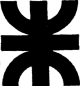 UNIVERSIDAD TECNOLOGICA NACIONAL FACULTAD REGIONAL CHUBUTMINISTERIO DE EDUCACIONUNIVERSIDAD TECNOLOGICA NACIONAL FACULTAD REGIONAL CHUBUTMINISTERIO DE EDUCACIONUNIVERSIDAD TECNOLOGICA NACIONAL FACULTAD REGIONAL CHUBUT1L.C.-L.E.- o D.N.I. NºL.C.-L.E.- o D.N.I. NºL.C.-L.E.- o D.N.I. NºMatrícula NºMatrícula NºMatrícula NºD.MCEDULA DE IDENTIDAD Nº CEDULA DE IDENTIDAD Nº CEDULA DE IDENTIDAD Nº CEDULA DE IDENTIDAD Nº CEDULA DE IDENTIDAD Nº CEDULA DE IDENTIDAD Nº DECLARACION JURADA DE LOS CARGOSY ACTIVIDADES QUE DESEMPEÑA EL CAUSANTEDECLARACION JURADA DE LOS CARGOSY ACTIVIDADES QUE DESEMPEÑA EL CAUSANTEDECLARACION JURADA DE LOS CARGOSY ACTIVIDADES QUE DESEMPEÑA EL CAUSANTEEXPEDIDA POR:EXPEDIDA POR:EXPEDIDA POR:(CONFECCIONAR POR TRIPLICADO)(CONFECCIONAR POR TRIPLICADO)(CONFECCIONAR POR TRIPLICADO)En caso de no poseer estos documentos especifique su documentación:En caso de no poseer estos documentos especifique su documentación:En caso de no poseer estos documentos especifique su documentación:En caso de no poseer estos documentos especifique su documentación:En caso de no poseer estos documentos especifique su documentación:En caso de no poseer estos documentos especifique su documentación:En caso de no poseer estos documentos especifique su documentación:En caso de no poseer estos documentos especifique su documentación:(CONFECCIONAR POR TRIPLICADO)(CONFECCIONAR POR TRIPLICADO)(CONFECCIONAR POR TRIPLICADO)(CONFECCIONAR POR TRIPLICADO)(CONFECCIONAR POR TRIPLICADO)(CONFECCIONAR POR TRIPLICADO)FECHA DE NACIMIENTO: FECHA DE NACIMIENTO: FECHA DE NACIMIENTO: FECHA DE NACIMIENTO: FECHA DE NACIMIENTO: 2APELLIDONOMBRESNOMBRESNOMBRESNOMBRESNOMBRESNOMBRESNOMBRESNOMBRESNOMBRES22(La mujer casada o soltera indicar apellido de soltera)(Escribir todos los nombres sin abreviaturas)(Escribir todos los nombres sin abreviaturas)(Escribir todos los nombres sin abreviaturas)(Escribir todos los nombres sin abreviaturas)(Escribir todos los nombres sin abreviaturas)(Escribir todos los nombres sin abreviaturas)(Escribir todos los nombres sin abreviaturas)(Escribir todos los nombres sin abreviaturas)(Escribir todos los nombres sin abreviaturas)3DOMICILIONºNºNºLOCALIDADLOCALIDADLOCALIDADLOCALIDADLOCALIDADLOCALIDAD33Repartición donde presta serviciosRepartición donde presta serviciosLugar donde desempeña funcionesLugar donde desempeña funcionesLugar donde desempeña funcionesLugar donde desempeña funcionesLugar donde desempeña funciones4MINISTERIO, SECRETARAIA DE ESTUDIO, ETCMINISTERIO DE EDUCACION DE LA NACIONCalle:Calle:Calle:Calle:Localidad:4MINISTERIO, SECRETARAIA DE ESTUDIO, ETCMINISTERIO DE EDUCACION DE LA NACIONAv. del Trabajo Av. del Trabajo Av. del Trabajo Av. del Trabajo Puerto Madryn4MINISTERIO, SECRETARAIA DE ESTUDIO, ETCMINISTERIO DE EDUCACION DE LA NACIONNº 1.536Nº 1.536Provincia: CHUBUTProvincia: CHUBUTProvincia: CHUBUT4Nº 1.536Nº 1.536Provincia: CHUBUTProvincia: CHUBUTProvincia: CHUBUT4REPARTICIONFUNCIONES QUE DESEMPEÑA: INGRESO FECHA: FUNCIONES QUE DESEMPEÑA: INGRESO FECHA: FUNCIONES QUE DESEMPEÑA: INGRESO FECHA: FUNCIONES QUE DESEMPEÑA: INGRESO FECHA: FUNCIONES QUE DESEMPEÑA: INGRESO FECHA: 4UNIVERSIDAD TECNOLOGICA NACIONALFUNCIONES QUE DESEMPEÑA: INGRESO FECHA: FUNCIONES QUE DESEMPEÑA: INGRESO FECHA: FUNCIONES QUE DESEMPEÑA: INGRESO FECHA: FUNCIONES QUE DESEMPEÑA: INGRESO FECHA: FUNCIONES QUE DESEMPEÑA: INGRESO FECHA: 4DEPENDENCIA, OFICINA, FACULTADFACULTAD REGIONAL CHUBUTFUNCIONES QUE DESEMPEÑA: INGRESO FECHA: FUNCIONES QUE DESEMPEÑA: INGRESO FECHA: FUNCIONES QUE DESEMPEÑA: INGRESO FECHA: FUNCIONES QUE DESEMPEÑA: INGRESO FECHA: FUNCIONES QUE DESEMPEÑA: INGRESO FECHA: 4CUMPLE HORARIO (Completo o Reducido)  de       hs.VER CUADROCertifico que los datos consignados precedentemente son exactos y correctos.Certifico que los datos consignados precedentemente son exactos y correctos.Certifico que los datos consignados precedentemente son exactos y correctos.Certifico que los datos consignados precedentemente son exactos y correctos.Certifico que los datos consignados precedentemente son exactos y correctos.4SUELDO O RETRIBUCION: Certifico que los datos consignados precedentemente son exactos y correctos.Certifico que los datos consignados precedentemente son exactos y correctos.Certifico que los datos consignados precedentemente son exactos y correctos.Certifico que los datos consignados precedentemente son exactos y correctos.Certifico que los datos consignados precedentemente son exactos y correctos.4SUELDO O RETRIBUCION: Lugar:Puerto MadrynPuerto Madryn4IMPUTACION PRESUPUESTARIA: --- Lugar:Puerto MadrynPuerto Madryn4IMPUTACION PRESUPUESTARIA: --- Fecha:Firma y aclaraciónFirma y aclaración4IMPUTACION PRESUPUESTARIA: --- 5Calle:Calle:Calle:Calle:Calle:Localidad:5MINISTERIO, SECRETARIA DE ESTUDIO, ETC5REPARTICION:  NºNºProvincia:   ChubutProvincia:   ChubutProvincia:   ChubutProvincia:   Chubut55DEPENDENCIA, OFICINA O facultadFUNCIONES QUE DESEMPEÑAFUNCIONES QUE DESEMPEÑAFUNCIONES QUE DESEMPEÑAFUNCIONES QUE DESEMPEÑAFUNCIONES QUE DESEMPEÑAFUNCIONES QUE DESEMPEÑA55CUMPLE HORARIO (Completo o Reducido)INGRESO: FECHA:INGRESO: FECHA:INGRESO: FECHA:55VER CUADROCertifico que los datos consignados precedentemente son exactos y correctos.Certifico que los datos consignados precedentemente son exactos y correctos.Certifico que los datos consignados precedentemente son exactos y correctos.Certifico que los datos consignados precedentemente son exactos y correctos.Certifico que los datos consignados precedentemente son exactos y correctos.Certifico que los datos consignados precedentemente son exactos y correctos.5SUELDO O RETRIBUCION:Lugar:5IMPUTACION PRESUPUESTARIA:Fecha:Firma y aclaraciónFirma y aclaración56Calle:Calle:Calle:Calle:Calle:Localidad:6MINISTERIO, SECRETARIA DE ESTUDIO, ETC6REPARTICION:  Nº Nº Provincia: Provincia: Provincia: Provincia: 66DEPENDENCIA, OFICINA O facultadFUNCIONES QUE DESEMPEÑAFUNCIONES QUE DESEMPEÑAFUNCIONES QUE DESEMPEÑAFUNCIONES QUE DESEMPEÑAFUNCIONES QUE DESEMPEÑAFUNCIONES QUE DESEMPEÑA66CUMPLE HORARIO (Completo o Reducido)INGRESO: FECHA:INGRESO: FECHA:INGRESO: FECHA:66Certifico que los datos consignados precedentemente son exactos y correctos.Certifico que los datos consignados precedentemente son exactos y correctos.Certifico que los datos consignados precedentemente son exactos y correctos.Certifico que los datos consignados precedentemente son exactos y correctos.Certifico que los datos consignados precedentemente son exactos y correctos.Certifico que los datos consignados precedentemente son exactos y correctos.6SUELDO O RETRIBUCION:Lugar:6IMPUTACION PRESUPUESTARIA:Fecha:Firma y aclaraciónFirma y aclaración67EMPLEADOR:LUGAR DONDE PRESTA SERVICIOS:7SUELDO O RETRIBUCION:FUNCIONES QUE DESEMPEÑA:7HORARIO QUE CUMPLE: (Ver al dorso) FECHA DE INGRESO:8En caso de ser titular de alguna pasividad establecer:Instituto o Caja que lo abona:Instituto o Caja que lo abona:8Régimen:Régimen:Desde que fecha8Causa:Causa:Importe:8Determinar si percibe el beneficio o si ha sido suspendido a pedido del titular:Determinar si percibe el beneficio o si ha sido suspendido a pedido del titular:Determinar si percibe el beneficio o si ha sido suspendido a pedido del titular:ESTABLECIMIENTODOMINGOLUNESMARTESMIERCOLESJUEVESVIERNESSABADO4UTN-FRCh5678